Online Appendix for “Reconsidering Tolerance: Insights from Political Theory and Three Experiments”Appendix A: Experimental ProtocolsStudy 1: Experimental ProtocolThe first study that compared tolerance judgments for converts and nonconverts was approved by the Institutional Review Board at the University of Maryland, College Park and carried out in August 2016. All survey subjects were recruited via Amazon Mechanical Turk, limiting to US-based college students ages 18-30 with HIT approval rates greater than or equal to 95% and number of HITS approved greater than or equal to 100, which are restrictions consistent with general practices (e.g., Berinsky, Huber, and Lenz 2012). The survey opened with a general description of the study and an online consent form, and ended with a thank-you page that provided further details and a debriefing about the purpose of the study. It took respondents about 3 minutes to complete, and respondents were paid $0.35 through the Amazon Mechanical Turk website. The survey (via Qualtrics) was anonymous and did not collect any personally identifying information. All respondents were randomly assigned to one of five potential scenarios of difference across well-known religious, partisan, and issue-based cleavages: members of the anti-vaccine movement, Muslims, Evangelical Christians, those who are against all churches and religion (atheists), and Republicans. These groups were selected on the basis of prior use in tolerance experiments as well as evidence that such groups are unpopular on university campuses, as discussed in the body of the paper. After random assignment to a scenario of potential difference, respondents were randomly assigned again to a convert or a nonconvert condition. Those students in the convert condition imagined a convert to the group in question, while those in the nonconvert condition imagined a nonconvert, as shown below.Table A.1: Study 1, Scenario Text and Question WordingAfter receiving the prompt, respondents answered several questions about their attitudes toward the student in question. Support for rights, the conventional tolerance measure and key dependent variable, was tapped with a Likert index (Strongly disagree=1 to Strongly agree=5) averaged across five items: “This student should be allowed to make a speech in our community,” “This student has the right to express any opinion he or she has,” “This student should be banned from running for student government” (reverse-scored), “Newspapers should not publish op-eds by this particular student” (reverse-scored) and “Society should not have to put up with people like this” (reverse-scored). Cronbach’s alpha for this index in Study 1 was 0.84. Subjects were also asked how the student in the scenario made them feel in terms of discomfort and worry (0=not at all, 10=extremely).The survey also probed demographics and measured group affect, after dependent variables were collected, with a standard feeling thermometer. Hence, all respondents were asked how they felt about each of the five groups noted above, regardless of what potential scenario of difference they were assigned. The question was as follows: “Now we would like to get your feelings toward some different groups. Below is a ‘feeling thermometer’ where 0 means you don’t feel favorable at all toward the group, 100 means you feel very favorable toward the group, and 50 means you’re not sure. Please mark your feeling toward each group below.” Studies 2 and 3: Experimental Protocol Studies 2 and 3 were conducted during November and December 2017, and were approved by the Institutional Review Board at the University of Maryland, College Park. As discussed in the body of the paper, the studies drew from social identity theory with subjects branched to different scenarios based on their political ideology. Liberals and moderates were directed to an extreme right wing scenario in Study 2, and to a fundamentalist Islam scenario in Study 3. Conservatives were directed to an extreme left wing scenario in Study 2, and to a radical atheist scenario in Study 3. (Those who checked “Not sure” to the question about political ideology were directed with conservatives, but they were omitted from all analyses.) In addition to the nonconvert and “convert to” conditions, a “convert away” (from the presumed disliked group) condition was also included in both studies as an extension to Study 1. Due to the additional outcome measures and time spent participating in the study, respondents were paid $0.60 through the Amazon Mechanical Turk website. Subjects were prohibited from participating in more than one of the three studies by assigning subjects a qualification after each study, and blocking those worker IDs from participating further. Table A.2: Studies 2 and 3, Scenario Text and Question WordingAfter receiving the prompt, respondents answered the same questions from Study 1 about emotion and tolerance, the latter with a 7-point Likert scale (Strongly disagree=1 to Strongly agree=7). Cronbach’s alpha for the tolerance index in Studies 2 and 3 was 0.86. As discussed in the body of the paper, to begin to explore additional ways of conceptualizing and measuring tolerance in empirical work, subjects were also asked to what extent they would show various behaviors toward the student in the scenarios using the same Likert scale. The items drew from recent political theory and were grouped into “minimally” tolerant (“avoid them”); “moderately” tolerant (“forgive them,” “be polite and kind to them,” “do business with them,” “let them do what they want in private”) and “maximally” tolerant (“be friends with them,” “let them do what they want in public, “try to understand their differing perspective,” “allow them to speak on television,” “allow them to teach in the nation's schools,” and “allow them to occupy positions of power in society”) responses to difference. For ease of interpretation and comparison, all scores on dependent variables were converted to a 0 to 1 scale.In addition, subjects in Studies 2 and 3 were also asked to reflect on the reasons for conversion in a sentence or two. The prompts for the “convert to” scenario asked specifically about why the student in the scenario would convert, and these responses were blind-coded into categories. (The prompts for the other two conditions asked either about conversion in general, for the nonconvert condition, or conversion away from the perspective, in the “convert away” condition. For this paper, however, only the responses of subjects in the “convert to” condition were coded and analyzed. See Figure E.1.)   ReferencesBerinsky, Adam J., Gregory A. Huber, and Gabriel S. Lenz. 2012. “Evaluating Online Labor Markets for Experimental Research: Amazon.Com’s Mechanical Turk.” Political Analysis 20(3): 351–368.Appendix B.  Descriptive Statistics The tables below show means, standard deviations, and balance tests for the demographics (age, income, education, gender, religiosity, ethnicity, political party) for each scenario and experimental condition (convert/nonconvert). Although balance tests are not strictly necessary for clean experimental data (Mutz, Pemantle, and Pham 2017), we show below that, as expected, experimental groups were balanced in nearly all cases.  Age in years was selected from a drop down. Self-reported household income was measured on a scale of 1 to 7, where 1=very low income, 2=low income, 3=lower middle income, 4=middle income, 5=upper middle income, 6=high income, 7=very high income. Religiosity was measured on a scale of 1 to 5, where 1=not religious at all, 2= not religious, 3=somewhat religious, 4=religious, and 5=very religious. Education was measured from 1 to 6, where 1=did not graduate from high school, 2=high school graduate, 3=some college but no degree (yet), 4=2 year college degree, 5=4 year college degree, and 6=postgraduate degree. Respondents who reported age greater than 30 or education as 1 or 6 were omitted as not eligible based on survey instructions. For Studies 2 and 3, respondents who reported “Not sure” for the question about political ideology were omitted from analyses. *** = p≤.001, ** = p≤.01, * = p≤05,  ^ = p≤.10, and NS = not significant.ReferencesMutz, Diana, Pemantle, Robin, and Philip Pham. 2017. “The Perils of Balance Testing in	Experimental Design: Messy Analyses of Clean Data. The American Statistician, DOI:10.1080/00031305.2017.1322143.Study 1: Five ScenariosStudy 2: Extreme Right Wing and Extreme Left Wing ScenariosStudy 3: Fundamentalist Islam and Radical Atheist ScenarioAppendix C. Study 1, Group AffectFigure C.1: Study 1, Group Affect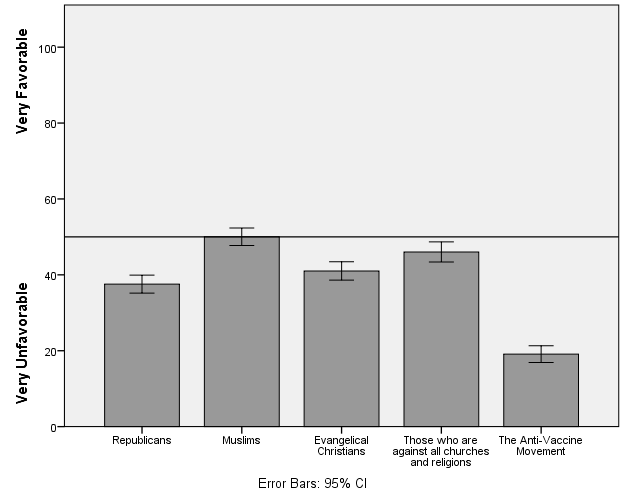 Figure shows mean scores for overall group affect in Study 1, using the “feeling thermometer” described in the body of the paper, in which subjects were asked how favorable or unfavorable (on a scale from 0=very unfavorable to 100=very favorable) they felt toward each of the five groups regardless of which scenario they had initially been assigned. A one-way within subjects ANOVA was conducted to compare the ratings for each group. Mean ratings were significantly different (F=113.9(4,493), p=.000, partial eta squared = .480), and post hoc pair-wise comparisons (Bonferroni) show that the mean favorability rating for members of the anti-vaccine movement was significantly lower than the mean rating for each of the  other four groups (p=.000 for all pairwise comparisons). Appendix D. “Convert Away” Condition
Table D.1: Studies 2 and 3, “Nonconvert” vs. “Convert Away”Table D.2: Studies 2 and 3, “Convert Away” vs. “Convert To”Appendix E: Studies 2 and 3, Reasons for ConversionFigure E.1: Studies 2 and 3, Reasons for Conversion by Study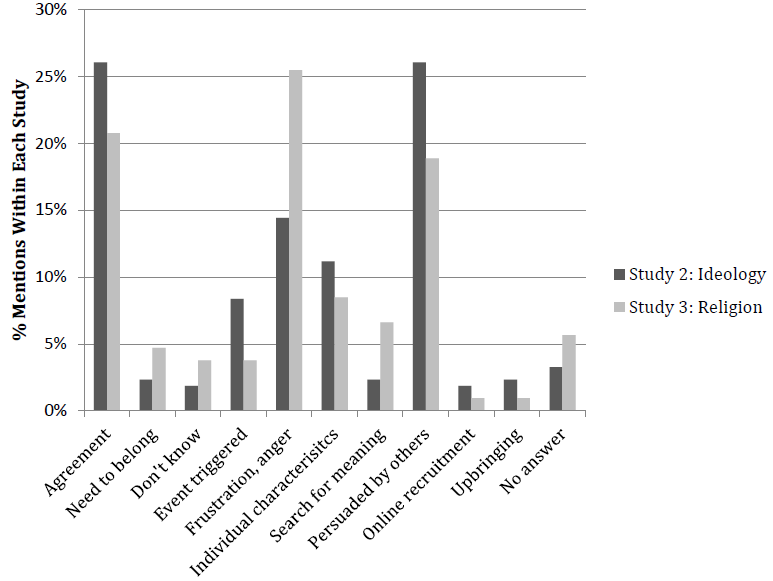 Table shows percent mentions of each possible reason for conversion by subjects in “convert to” condition, by study. Free text entries were all entered into a separate file and blind-coded into the categories shown. Some entries identified more than one reason for conversion and thus were included as mentions in more than one category.  “Don’t know” answers are omitted. Data include 236 individual subjects who provided a total of 300 codable responses. Chi square indicates significant differences in the distribution of reasons by study (χ2 = 15.8, df=7, p=.027)Nonconvert ConditionConvert ConditionMembers of the anti-vaccine movementImagine that a student at your university who believes vaccines are harmful to society would like to hold a public rally and demonstration on campus his support of the anti-vaccine movement.  Imagine that a student at your university has recently changed his mind and decided that vaccines are harmful to society. This student would like to hold a public rally and demonstration on campus in support of the anti-vaccine movement. MuslimsImagine that a Muslim student at your university would like to hold a public rally and demonstration on campus in order to promote Islamic causes and interests.  Imagine that a student at your university has recently decided to convert to Islam. This student would like to hold a public rally and demonstration on campus in order to promote Islamic causes and interests. Evangelical ChristiansImagine that an Evangelical Christian student at your university would like to hold a public rally and demonstration on campus in order to promote Evangelical causes and interests.Imagine that a student at your university has recently decided to convert to Evangelical Christianity. This student would like to hold a public rally and demonstration on campus in order to promote Evangelical causes and interests.AtheistsImagine that a student at your university who is against all churches and religion would like to hold a public rally and demonstration on campus in order to promote atheist causes and interests.Imagine that a student at your university has recently decided that he is against all churches and religion.  This student would like to hold a public rally and demonstration on campus in order to promote atheist causes and interests.RepublicansImagine that a Republican student at your university would like to hold a public rally and demonstration on campus in order to promote Republican causes and interests.Imagine that a student at your university has recently decided to become a Republican, after having been a Democrat for many years. This student would like to hold a public rally and demonstration on campus in order to promote Republican causes and interests. NonconvertCondition“Convert To”Condition“Convert Away”
 ConditionStudy 2: Extreme Right WingImagine that a student at your university adheres to extreme right wing thinking.  The student wants to hold a public rally and demonstration on campus to promote his perspective.
Imagine that a student at your university used to be politically liberal. However, after much thought about the way politics is going in this country, he has arrived at new conclusions about what is the best way forward. He now adheres to extreme right wing thinking. The student wants to hold a public rally and demonstration on campus to promote his new perspective, having left liberal thinking behind him and embraced the extreme right wing.Imagine that a student at your university used to adhere to extreme right wing thinking. However, after much thought about the way politics is going in this country, he has arrived at new conclusions about what is the best way forward. He now considers himself a political liberal.  The student wants to hold a public rally and demonstration on campus to promote his new perspective, having left the extreme right wing behind him and embraced more liberal thinking.      
Study 2: Extreme Left WingImagine that a student at your university adheres to extreme left wing thinking. The student wants to hold a public rally and demonstration on campus to promote his perspective.
Imagine that a student at your university used to be politically conservative. However, after much thought about the way politics is going in this country, he has arrived at new conclusions about what is the best way forward. He now adheres to extreme left wing thinking.  The student wants to hold a public rally and demonstration on campus to promote his new perspective, having left conservative thinking behind him and embraced the extreme left wing.
Imagine that a student at your university used to adhere to extreme left wing thinking. However, after much thought about the way politics is going in this country, he has arrived at new conclusions about what is the best way forward. He now considers himself a political conservative.  The student wants to hold a public rally and demonstration on campus to promote his new perspective, having left the extreme left wing behind him and embraced more conservative thinking.
Study 3: Fundamentalist IslamImagine that a student at your university adheres to an extreme and fundamentalist form of Islam. The student believes that homosexuality is wrong, that evolution should not be taught in schools, and that women should remain in the home. The student wants to hold a public rally and demonstration on campus to promote his perspective.
Imagine that a student at your university used to hold liberal views. However, after much thought about the way society is going in this country, he has come to new conclusions about what is the best way forward. He has decided to convert to an extreme and fundamentalist form of Islam. The student now believes that homosexuality is wrong, that evolution should not be taught in schools, and that women should remain in the home. The student wants to hold a public rally and demonstration on campus to promote his new perspective, having left liberal thinking behind him and embraced extreme, fundamentalist Islam.
Imagine that a student at your university used to adhere to an extreme and fundamentalist form of Islam. However, after much thought about the way society is going in this country, he has come to new conclusions about what is the best way forward. He now holds liberal views. Before he believed that homosexuality is wrong, that evolution should not be taught in schools, and that women should remain in the home. Now, he does not believe any of those things anymore. The student wants to hold a public rally and demonstration on campus to promote his new perspective, having left extreme, fundamentalist Islam behind him and embraced more liberal thinking.Study 3: Radical AtheistImagine that a student at your university adheres to an extreme and radical form of atheism. He does not believe in God, and thinks that religion is harmful. So he wants all references to Christianity, God, and religion removed, including on the Declaration of Independence and from American money. In addition, he wants all religious symbols removed from public places as well as dormitories. The student wants to hold a public rally and demonstration on campus to promote his perspective.Imagine that a student at your university used to hold conservative views. However, after much thought about the way society is going in this country, he has arrived at new conclusions about what is the best way forward. He now adheres to an extreme and radical form of atheism. He no longer believes in God, and has come to believe that religion is harmful. So he wants all references to Christianity, God, and religion removed, including on the Declaration of Independence and from American money. In addition, he wants all religious symbols removed from public places as well as dormitories. The student wants to hold a public rally and demonstration on campus to promote his new perspective, having left conservative beliefs behind him and embraced extreme atheism.Imagine that a student at your university used to adhere to an extreme and radical form of atheism. However, after much thought about the way society is going in this country, he has arrived at new conclusions about what is the best way forward. Before, he did not believe in God, and he believed that religion is harmful. So he wanted to remove all references to Christianity, God, and religion, including on the Declaration of Independence and from American money. In addition, he wanted all religious symbols removed from public places as well as dorms. Now, he does not want any of those things anymore and he believes in God. The student wants to hold a public rally and demonstration on campus to promote his new perspective, having left extreme atheism behind him and embraced more conservative beliefs. 
ScenarioNonconvert
((Convert
TotalSample SizesRepublican4854102Sample SizesMuslim5347100Sample SizesEvangelical Christian5253105Sample SizesAtheist395190Sample SizesAnti-Vaccine5945104Sample SizesTotal251250501DemographicScenarioNonconvert
((Convert
Balance TestAgeRepublican24.8  (3.05)24.6 (3.18)t(100) =0.322 NSAgeMuslim25.4 (3.31)25.4 (3.19)t(98) =0.013 NSAgeEvangelical Christian24.8 (3.34)25.0 (3.30)t(103) =-0.384 NSAgeAtheist24.7 (3.06)24.6 (2.94)t(88) =0.154 NSAgeAnti-Vaccine24.7 (3.33) 24.8 (3.51) t(102) =-0.163 NSIncomeRepublican3.25 (1.21)3.57 (0.92)t(100) =-1.529 NSIncomeMuslim3.36 (1.29)3.47 (1.06)t(98) =-0.461 NSIncomeEvangelical Christian3.48 (1.06)3.43 (1.07)t(103) =0.226 NSIncomeAtheist3.56 (0.72)3.41 (1.02)t(88) =0.792 NSIncomeAnti-Vaccine3.59 (1.18) 3.60 (1.10)t(102)=-.030 NSReligiosityRepublican2.13 (1.35)2.23 (1.25)t(99) =-0.392 NSReligiosityMuslim2.06 (1.18)1.98 (1.09)t(97) =0.345 NSReligiosityEvangelical Christian1.96 (1.19)2.02 (1.22)t(103) =-0.244 NSReligiosityAtheist2.36 (1.31)2.16 (1.38)t(88) =0.705 NSReligiosityAnti-Vaccine2.03 (1.19)2.27 (1.47)t(102)=-.893 NSEducationRepublican3.96 (1.07)3.98  (1.04)t(99) =-0.392 NSEducationMuslim3.96 (1.02)3.64 (1.07)t(98) =1.55 NSEducationEvangelical Christian3.63 (1.03)3.75 (1.05)t(103) =-0.59 NSEducationAtheist4.03 (1.01)3.75 (1.00)t(88) =1.31 NSEducationAnti-Vaccine4.00 (1.07)3.69 (1.02)t(102)=1.50 NSGenderMaleFemaleBalance TestGenderRepublicanNonconvert3117χ2 = .296 df=1 NSGenderRepublicanConvert3123χ2 = .296 df=1 NSGenderMuslimNonconvert2825χ2 = .460 df=1 NSGenderMuslimConvert2819χ2 = .460 df=1 NSGenderEvangelical
ChristianNonconvert3616χ2 = .305 df=1 NSGenderEvangelical
ChristianConvert3419χ2 = .305 df=1 NSGenderAtheistNonconvert336χ2 = 3.74  df=1 p=.053^GenderAtheistConvert3417χ2 = 3.74  df=1 p=.053^GenderAnti-VaccineNonconvert3722χ2 = .543 df=1 NSGenderAnti-VaccineConvert2520χ2 = .543 df=1 NSEthnicityWhiteBlack or African AmericanHispanic or LatinoAsian or Asian AmericanNative AmericanMiddle EasternMixed RaceOtherBalance TestEthnicityRepublicanNonconvert321470040χ2 = 3.948 df=5 NSEthnicityRepublicanConvert374640110χ2 = 3.948 df=5 NSEthnicityMuslimNonconvert365361011χ2 = 1.525 df=6  NSEthnicityMuslimConvert3245121032χ2 = 1.525 df=6  NSEthnicityEvangelical
ChristianNonconvert2457120031χ2 =15.669   df=5  p=.008**EthnicityEvangelical
ChristianConvert434230010χ2 =15.669   df=5  p=.008**EthnicityAtheistNonconvert253560000χ2  = 1.95  df=4 NSEthnicityAtheistConvert344560020χ2  = 1.95  df=4 NSEthnicityAnti-VaccineNonconvert3525130120χ2 = 4.812 df=5  NSEthnicityAnti-VaccineConvert314170020χ2 = 4.812 df=5  NSPolitical
PartyDemocratRepublicanIndependentOtherNot SureBalance TestPolitical
PartyRepublicanNonconvert1752123χ2 = 3.591 df=4 NSPolitical
PartyRepublicanConvert2262420χ2 = 3.591 df=4 NSPolitical
PartyMuslimNonconvert2451842χ2 = 5.338  df=4  NSPolitical
PartyMuslimConvert16111712χ2 = 5.338  df=4  NSPolitical
PartyEvangelical
ChristianNonconvert1972024χ2 =  2.961  df=4  NSPolitical
PartyEvangelical
ChristianConvert1762604χ2 =  2.961  df=4  NSPolitical
PartyAtheistNonconvert1771320χ2 =  2.973  df=3  NSPolitical
PartyAtheistConvert2642010χ2 =  2.973  df=3  NSPolitical
PartyAnti-VaccineNonconvert2542802χ2 =  6.0356  df=4 NSPolitical
PartyAnti-VaccineConvert2191301χ2 =  6.0356  df=4 NSScenarioNonconvert
((Convert To
Convert Away
TotalSample SizesExtreme Right Wing143137134414Sample SizesExtreme Left Wing313336100Sample SizesTotal174170170514DemographicScenarioNonconvert
((Convert To
Convert Away
Balance TestAgeExtreme Right Wing24.8 (3.22)25.0  (3.43)25.3  (3.11)F(2,411)=.754  NSAgeExtreme Left Wing25.8  (2.72)27.0 (2.79)26.3  (2.77)F(2,97)=1.53  NSIncomeExtreme Right Wing3.50 (1.13)3.52  (1.16)3.45 (1.01)F(2,411)= .154 NSIncomeExtreme Left Wing3.52  (1.23)3.48 (1.09)3.61 (1.18)F(2,97)=0.11  NSReligiosityExtreme Right Wing2.27 (1.15)2.27  (1.26)2.28 (1.35)F(2,411)=.004 NS
ReligiosityExtreme Left Wing2.84 (1.21)2.76 (1.5)2.86 (1.29)F(2,97)=0.06  NSEducationExtreme Right Wing3.7 (0.99)3.82 (0.99)3.82 (0.94)F(2,411)=.709 NSEducationExtreme Left Wing3.84 (1.07)3.79 (0.89)3.97 (1.03)F(2,97)=0.32  NSGenderMaleFemaleBalance TestGenderExtreme Right WingNonconvert8162χ2 = 1.90  df=2 NSGenderExtreme Right WingConvert To7958χ2 = 1.90  df=2 NSGenderExtreme Right WingConvert Away6767χ2 = 1.90  df=2 NSGenderExtreme Left WingNonconvert2011χ2 =  .006  df=2 NSGenderExtreme Left WingConvert2112χ2 =  .006  df=2 NSGenderExtreme Left WingConvert Away2313χ2 =  .006  df=2 NSEthnicityWhiteBlack or African AmericanHispanic or LatinoAsian or Asian AmericanNative AmericanMiddle EasternMixed RaceOtherBalance TestEthnicityExtreme Right WingNonconvert951215130170χ2 = 12.587 df=12  NSEthnicityExtreme Right WingConvert To882210101150χ2 = 12.587 df=12  NSEthnicityExtreme Right WingConvert Away7520161200110χ2 = 12.587 df=12  NSEthnicityExtreme Left WingNonconvert242112001χ2 = 9.677 df=12  NSEthnicityExtreme Left WingConvert To281101011χ2 = 9.677 df=12  NSEthnicityExtreme Left WingConvert Away291140000χ2 = 9.677 df=12  NSPolitical
PartyDemocratRepublicanIndependentOtherNot SureBalance TestPolitical
PartyExtreme Right WingNonconvert8584550χ2 = 7.461 df=8  NSPolitical
PartyExtreme Right WingConvert To7374782χ2 = 7.461 df=8  NSPolitical
PartyExtreme Right WingConvert Away75114521χ2 = 7.461 df=8  NSPolitical
PartyExtreme Left WingNonconvert320530χ2 = 7.943 df=6  NSPolitical
PartyExtreme Left WingConvert To322800χ2 = 7.943 df=6  NSPolitical
PartyExtreme Left WingConvert Away227700χ2 = 7.943 df=6  NSScenarioNonconvert((Convert To
Convert Away
TotalSample SizesFundamentalist Islam765962197Sample SizesRadical Atheist12261452Sample SizesTotal888576249DemographicScenarioNonconvert
((Convert To
Convert Away
Balance TestAgeFundamentalist Islam25.6  (3.14)24.6   (3.29)24.7 (3.62)F(2,194)=1.96  NSAgeRadical Atheist25.4  (2.61)25.1 (2.72)26.2 (3.56)F(2,49)=0.64  NSIncomeFundamentalist Islam3.5  (1.25)3.66 (1.08)3.47  (0.95)F(2,194)=0.53  NSIncomeRadical Atheist3.83 (1.27)3.77 (0.91)3.86 (1.23)F(2,49)=0.03  NSReligiosityFundamentalist Islam2.22  (1.14)2.10 (1.27)2.16  (1.2)F(2,194)=0.17  NSReligiosityRadical Atheist3.81 (1.07)2.17 (1.03)3.19 (1.23)F(2,49)=2.77  NSEducationFundamentalist Islam3.79 (0.91)3.90 (1.06)3.42  (0.9)F(2,194)=4.27 *EducationRadical Atheist2.93 (1.44)2.88 (1.29)3.83 (1.03)F(2,49)=0.26  NSGenderMaleFemaleBalance TestGenderFundamen-talist Islam Nonconvert4333χ2 = 1.303 df=2  NSGenderFundamen-talist Islam Convert To3821χ2 = 1.303 df=2  NSGenderFundamen-talist Islam Convert Away3428χ2 = 1.303 df=2  NSGenderRadical AtheistNonconvert93χ2 = 1.196 df=2  NS GenderRadical AtheistConvert1511χ2 = 1.196 df=2  NS GenderRadical AtheistConvert Away86χ2 = 1.196 df=2  NS EthnicityWhiteBlack or African AmericanHispanic or LatinoAsian or Asian AmericanNative AmericanMiddle EasternMixed RaceOtherBalance TestEthnicityFundamen-talist IslamNonconvert5051342020χ2 = 21.916 df=10 *EthnicityFundamen-talist IslamConvert To403192040χ2 = 21.916 df=10 *EthnicityFundamen-talist IslamConvert Away486440000χ2 = 21.916 df=10 *EthnicityRadical AtheistNonconvert82110000χ2 =  11.40 df=10  NSEthnicityRadical AtheistConvert To210211001χ2 =  11.40 df=10  NSEthnicityRadical AtheistConvert Away120020000χ2 =  11.40 df=10  NSPolitical
PartyDemocratRepublicanIndependentOtherNot SureBalance TestPolitical
PartyFundamen-talist IslamNonconvert4332541χ2 =  6.507 df=8  NSPolitical
PartyFundamen-talist IslamConvert To2762330χ2 =  6.507 df=8  NSPolitical
PartyFundamen-talist IslamConvert Away3322520χ2 =  6.507 df=8  NSPolitical
PartyRadical AtheistNonconvert110100χ2 =  4.922 df=6  NSPolitical
PartyRadical AtheistConvert To119510χ2 =  4.922 df=6  NSPolitical
PartyRadical AtheistConvert Away39200χ2 =  4.922 df=6  NSStudy 2: IdeologyStudy 2: IdeologyStudy 2: IdeologyStudy 2: IdeologyStudy 3: ReligionStudy 3: ReligionStudy 3: ReligionStudy 3: ReligionExtreme Right WingExtreme Right WingExtreme Left WingExtreme Left WingFundamentalist IslamFundamentalist IslamRadical AtheismRadical Atheismn=268n=268n=65n=65n=138n=138n=26n=26MeansDifferenceMeansDifferenceMeansDifferenceMeansDifferenceTolerance IndexNonconvert0.74
 (0.17)-0.05 (0.02) p=.011*0.75
 (0.17)-0.05 (0.04) p=.3160.71
 (0.18)-0.08 (0.03) p=.013*0.81
 (0.15)0.04 (0.06) 
p=.574Tolerance IndexConvert Away0.80
 (0.17)-0.05 (0.02) p=.011*0.80
 (0.19)-0.05 (0.04) p=.3160.78
 (0.19)-0.08 (0.03) p=.013*0.77
 (0.17)0.04 (0.06) 
p=.574WorriedNonconvert0.47
 (0.29)0.14 (0.03) p=.000***0.38
 (0.25)0.17 (0.06) p=.004**0.56
 (0.29)0.21 (0.05) p= .000***0.39
 (0.31)0.13 (0.12)   p=.302WorriedConvert Away0.34
 (0.26)0.14 (0.03) p=.000***0.21
 (0.21)0.17 (0.06) p=.004**0.36
 (0.27)0.21 (0.05) p= .000***0.27
 (0.3)0.13 (0.12)   p=.302Uncomfort-ableNonconvert0.43
 (0.29)0.10 (0.03) 
p=.002**0.4
 (0.24)0.19 (0.06) p=.001***0.6
 (0.27)0.27 (0.04) p=.000***0.3
 (0.28)-0.02 (0.12) p=.853Uncomfort-ableConvert Away0.33
 (0.26)0.10 (0.03) 
p=.002**0.21
 (0.23)0.19 (0.06) p=.001***0.33
 (0.25)0.27 (0.04) p=.000***0.32
 (0.3)-0.02 (0.12) p=.853MinimalNonconvert0.65
 (0.27)0.17 (0.03) p=.000***0.6
 (0.24)0.16 (0.06) p=.007**0.67
 (0.27)0.25 (0.04) p=.000***0.5
 (0.25)-0.02 (0.10) 
p=.840MinimalNonconvert0.65
 (0.27)0.17 (0.03) p=.000***0.6
 (0.24)0.16 (0.06) p=.007**0.67
 (0.27)0.25 (0.04) p=.000***0.5
 (0.25)-0.02 (0.10) 
p=.840MinimalConvert Away0.48
 (0.24)0.17 (0.03) p=.000***0.43
 (0.23)0.16 (0.06) p=.007**0.43
 (0.24)0.25 (0.04) p=.000***0.52
 (0.26)-0.02 (0.10) 
p=.840MinimalConvert Away0.48
 (0.24)0.17 (0.03) p=.000***0.43
 (0.23)0.16 (0.06) p=.007**0.43
 (0.24)0.25 (0.04) p=.000***0.52
 (0.26)-0.02 (0.10) 
p=.840ModerateNonconvert0.65
 (0.15)-0.09 (0.02) p=.000***0.66
 (0.21)-0.10 (0.04) p=.034*0.66
 (0.16)-0.07 (0.03) p=.014*0.7
 (0.11)-0.06 (0.05) p=.249ModerateNonconvert0.65
 (0.15)-0.09 (0.02) p=.000***0.66
 (0.21)-0.10 (0.04) p=.034*0.66
 (0.16)-0.07 (0.03) p=.014*0.7
 (0.11)-0.06 (0.05) p=.249ModerateConvert Away0.74
 (0.13)-0.09 (0.02) p=.000***0.76
 (0.15)-0.10 (0.04) p=.034*0.73
 (0.18)-0.07 (0.03) p=.014*0.75
 (0.13)-0.06 (0.05) p=.249ModerateConvert Away0.74
 (0.13)-0.09 (0.02) p=.000***0.76
 (0.15)-0.10 (0.04) p=.034*0.73
 (0.18)-0.07 (0.03) p=.014*0.75
 (0.13)-0.06 (0.05) p=.249MaximalNonconvert0.57
 (0.2)-0.14 (0.02) p=.0000.62
 (0.24)-0.10 (0.05) p=.058^0.55
 (0.2)-0.16 (0.03) p=.000***0.68
 (0.14)-0.01 (0.05) p=.869MaximalConvert Away0.71
 (0.17)-0.14 (0.02) p=.0000.72
 (0.18)-0.10 (0.05) p=.058^0.71
 (0.18)-0.16 (0.03) p=.000***0.69
 (0.13)-0.01 (0.05) p=.869Table shows means and standard deviations along with mean differences, standard errors, and p-values by condition in each of the four scenarios in Studies 2 and 3. *** = p≤.001, ** = p≤.01, * = p≤05, and ^ = p≤.10.Table shows means and standard deviations along with mean differences, standard errors, and p-values by condition in each of the four scenarios in Studies 2 and 3. *** = p≤.001, ** = p≤.01, * = p≤05, and ^ = p≤.10.Table shows means and standard deviations along with mean differences, standard errors, and p-values by condition in each of the four scenarios in Studies 2 and 3. *** = p≤.001, ** = p≤.01, * = p≤05, and ^ = p≤.10.Table shows means and standard deviations along with mean differences, standard errors, and p-values by condition in each of the four scenarios in Studies 2 and 3. *** = p≤.001, ** = p≤.01, * = p≤05, and ^ = p≤.10.Table shows means and standard deviations along with mean differences, standard errors, and p-values by condition in each of the four scenarios in Studies 2 and 3. *** = p≤.001, ** = p≤.01, * = p≤05, and ^ = p≤.10.Table shows means and standard deviations along with mean differences, standard errors, and p-values by condition in each of the four scenarios in Studies 2 and 3. *** = p≤.001, ** = p≤.01, * = p≤05, and ^ = p≤.10.Table shows means and standard deviations along with mean differences, standard errors, and p-values by condition in each of the four scenarios in Studies 2 and 3. *** = p≤.001, ** = p≤.01, * = p≤05, and ^ = p≤.10.Table shows means and standard deviations along with mean differences, standard errors, and p-values by condition in each of the four scenarios in Studies 2 and 3. *** = p≤.001, ** = p≤.01, * = p≤05, and ^ = p≤.10.Table shows means and standard deviations along with mean differences, standard errors, and p-values by condition in each of the four scenarios in Studies 2 and 3. *** = p≤.001, ** = p≤.01, * = p≤05, and ^ = p≤.10.Table shows means and standard deviations along with mean differences, standard errors, and p-values by condition in each of the four scenarios in Studies 2 and 3. *** = p≤.001, ** = p≤.01, * = p≤05, and ^ = p≤.10.Study 2: IdeologyStudy 2: IdeologyStudy 2: IdeologyStudy 2: IdeologyStudy 3: ReligionStudy 3: ReligionStudy 3: ReligionStudy 3: ReligionExtreme Right WingExtreme Right WingExtreme Left WingExtreme Left WingFundamentalist IslamFundamentalist IslamRadical AtheismRadical Atheismn=266n=266n=68n=68n=121n=121n=40n=40MeansDifferenceMeansDifferenceMeansDifferenceMeansDifferenceTolerance IndexConvert To0.69
 (0.2)-0.10 (0.02)  p=.000***0.67
 (0.21)-0.13 (0.05) p=.010**0.64
 (0.18)-0.14 (0.03) p=.000***0.65
 (0.21)-0.12 (0.07) p=.072^Tolerance IndexConvert Away0.80
 (0.17)-0.10 (0.02)  p=.000***0.80
 (0.19)-0.13 (0.05) p=.010**0.78
 (0.19)-0.14 (0.03) p=.000***0.77
 (0.17)-0.12 (0.07) p=.072^WorriedConvert To0.53
 (0.29)0.20 (0.03) 
p=.000***0.46
 (0.31)0.25 (0.06) p=.000***0.63
 (0.27)0.28 (0.05) p=.000***0.51
 (0.3)0.24 (0.1) 
p=.021*WorriedConvert Away0.34
 (0.26)0.20 (0.03) 
p=.000***0.21
 (0.21)0.25 (0.06) p=.000***0.36
 (0.27)0.28 (0.05) p=.000***0.27
 (0.3)0.24 (0.1) 
p=.021*Uncomfort-ableConvert To0.53
 (0.3)0.20 (0.03) 
p=.000***0.45
 (0.3)0.24 (0.06) p=.000***0.57
 (0.3)0.25 (0.05) p=.000***0.48
 (0.29)0.16 (0.10) 
p=.113Uncomfort-ableConvert Away0.33
 (0.26)0.20 (0.03) 
p=.000***0.21
 (0.23)0.24 (0.06) p=.000***0.33
 (0.25)0.25 (0.05) p=.000***0.32
 (0.3)0.16 (0.10) 
p=.113MinimalConvert To0.72
 (0.23)0.24 (0.03) p=.000***0.72
 (0.24)0.29 (0.06) p=.000***0.71
 (0.25)0.29 (0.04) p=.000***0.61
 (0.25)0.09 (0.08) 
p=.295MinimalConvert To0.72
 (0.23)0.24 (0.03) p=.000***0.72
 (0.24)0.29 (0.06) p=.000***0.71
 (0.25)0.29 (0.04) p=.000***0.61
 (0.25)0.09 (0.08) 
p=.295MinimalConvert Away0.48
 (0.24)0.24 (0.03) p=.000***0.43
 (0.23)0.29 (0.06) p=.000***0.43
 (0.24)0.29 (0.04) p=.000***0.52
 (0.26)0.09 (0.08) 
p=.295MinimalConvert Away0.48
 (0.24)0.24 (0.03) p=.000***0.43
 (0.23)0.29 (0.06) p=.000***0.43
 (0.24)0.29 (0.04) p=.000***0.52
 (0.26)0.09 (0.08) 
p=.295ModerateConvert To0.61
 (0.16)-0.13 (0.02) p=.000***0.61
 (0.16)-0.15 (0.04) p=.000***0.57
 (0.14)-0.15 (0.03) p=.000***0.63
 (0.21)-0.12 (0.06) p=.049*ModerateConvert To0.61
 (0.16)-0.13 (0.02) p=.000***0.61
 (0.16)-0.15 (0.04) p=.000***0.57
 (0.14)-0.15 (0.03) p=.000***0.63
 (0.21)-0.12 (0.06) p=.049*ModerateConvert Away0.74
 (0.13)-0.13 (0.02) p=.000***0.76
 (0.15)-0.15 (0.04) p=.000***0.73
 (0.18)-0.15 (0.03) p=.000***0.75
 (0.13)-0.12 (0.06) p=.049*ModerateConvert Away0.74
 (0.13)-0.13 (0.02) p=.000***0.76
 (0.15)-0.15 (0.04) p=.000***0.73
 (0.18)-0.15 (0.03) p=.000***0.75
 (0.13)-0.12 (0.06) p=.049*MaximalConvert To0.53
 (0.18)-0.17 (0.02) p=.000***0.57
 (0.19)-0.16 (0.04) p=0.001***0.47
 (0.16)-0.25 (0.03) p=.000***0.54
 (0.23)-0.15 (0.07) p=.030*MaximalConvert Away0.71
 (0.17)-0.17 (0.02) p=.000***0.72
 (0.18)-0.16 (0.04) p=0.001***0.71
 (0.18)-0.25 (0.03) p=.000***0.69
 (0.13)-0.15 (0.07) p=.030*Table shows means and standard deviations along with mean difference, standard errors, and p-values by condition in each of the four scenarios in Studies 2 and 3. *** = p≤.001, ** = p≤.01, * = p≤.05, and ^ = p≤.10.Table shows means and standard deviations along with mean difference, standard errors, and p-values by condition in each of the four scenarios in Studies 2 and 3. *** = p≤.001, ** = p≤.01, * = p≤.05, and ^ = p≤.10.Table shows means and standard deviations along with mean difference, standard errors, and p-values by condition in each of the four scenarios in Studies 2 and 3. *** = p≤.001, ** = p≤.01, * = p≤.05, and ^ = p≤.10.Table shows means and standard deviations along with mean difference, standard errors, and p-values by condition in each of the four scenarios in Studies 2 and 3. *** = p≤.001, ** = p≤.01, * = p≤.05, and ^ = p≤.10.Table shows means and standard deviations along with mean difference, standard errors, and p-values by condition in each of the four scenarios in Studies 2 and 3. *** = p≤.001, ** = p≤.01, * = p≤.05, and ^ = p≤.10.Table shows means and standard deviations along with mean difference, standard errors, and p-values by condition in each of the four scenarios in Studies 2 and 3. *** = p≤.001, ** = p≤.01, * = p≤.05, and ^ = p≤.10.Table shows means and standard deviations along with mean difference, standard errors, and p-values by condition in each of the four scenarios in Studies 2 and 3. *** = p≤.001, ** = p≤.01, * = p≤.05, and ^ = p≤.10.Table shows means and standard deviations along with mean difference, standard errors, and p-values by condition in each of the four scenarios in Studies 2 and 3. *** = p≤.001, ** = p≤.01, * = p≤.05, and ^ = p≤.10.Table shows means and standard deviations along with mean difference, standard errors, and p-values by condition in each of the four scenarios in Studies 2 and 3. *** = p≤.001, ** = p≤.01, * = p≤.05, and ^ = p≤.10.Table shows means and standard deviations along with mean difference, standard errors, and p-values by condition in each of the four scenarios in Studies 2 and 3. *** = p≤.001, ** = p≤.01, * = p≤.05, and ^ = p≤.10.